Сведения о ШСК,включаемые во Всероссийский реестр (перечень) ШСК (Региональный реестр (перечень))                Директор школы		С.Р. Казанцева№ п.п. Федеральный округСубъект  Российской ФедерацииПолное наименование образовательной организации (по Уставу)Сведения об образовательной организации (индекс, полный адрес, № телефона, электронная почта) Сведения об образовательной организации (индекс, полный адрес, № телефона, электронная почта) Школьный спортивный клуб Полное наименование ШСК Дата, № приказа, протокола о создании ШСК Активная ссылка на страницу (вкладку) официального сайта организации «ШСК» в сети Интернет 1Приволжский федеральный округПриволжский федеральный округУдмуртская РеспубликаУдмуртская РеспубликаМуниципальное бюджетное общеобразовательное учреждение «Среднепостольская средняя общеобразовательная школа»Муниципальное бюджетное общеобразовательное учреждение «Среднепостольская средняя общеобразовательная школа»427013,Удмуртская Республика, Завьяловский район, д.Средний Постол, ул. Центральная,8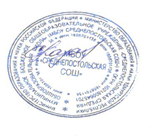 Движенье вверхШкольный спортивный клуб «Движенье вверх»Школьный спортивный клуб «Движенье вверх»Приказ № 160    От 26.10.2020Приказ № 160    От 26.10.2020https://ciur.ru/zav/zav_ssps/delault.aspxhttps://ciur.ru/zav/zav_ssps/delault.aspx